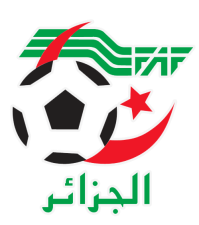 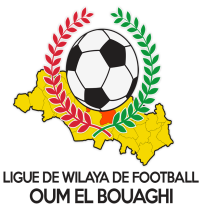           FEDERATION ALGERIENNE DE FOOTBALL          LIGUE DE WILAYA DE FOOTBALL D’OUM EL BOUAGHIإعلان             ليكن في علم جميع حكام الرابطة الولائية لكرة القدم أم البواقي ( ولائين ،متربصين وجدد) بأن عملية التكوين ستنطلق هذا الأسبوع كما يلي :أم البواقي وعين البيضاء يوم الأربعاء على الساعة الرابعة زوالا بمقر الرابطة الولائية .عين مليلة يوم الخميس على الساعة الخامسة زوالا بدار الشباب مولود قاسم .عين كرشة وعين فكرون يوم الخميس على الساعة الرابعة زوالا بمقر الكشافة الإسلامية.حضوركم ضروريقائمة الحكامرقمالاسم و اللقبرقمالاسم و اللقب01بوعزيز            ياسر01مسعودي           صلاح الدين02فرحي               هيثم02بوعقال              عمار03خياط              محمد03بوذراع              محمد حسام04شيبان             نجيب04معروف             محمد رامي05غول                سيف الدين05علاق                  أحمد06مدفوني           رامي06نجار                   حمزة07شلال               فؤاد07بلهوشات          زاكي08علاق               وسيم08بخة عبد          الرحمان09أدمام             محمد زياد09مدفوني             مهدي10طاهير             يوسف10صابري             أكرم11عمران           تقي الدين11مزيان                محمد أمير12زروال            تقي الدين12صاحبي             كريم13زايدي           عبد الغاني1314قطوش         برهان1415بلهوشات      عبد الرؤوف1516زروقي             رؤوف1617بولخوة          اسحاق1718كاملي             هيثم1819رويني             حسام1920مبروك          اسكندر2021رماش           وسيم2122ليشام           عماد الدين2223مصابحية     سومية2324بودخان         عبد الكريم2425بن زواي         مصطفى2526زواي               محمد فؤاد2627بوقريدة         هيثم2728بن مهدي       موجيب2829بخة                معتز بالله2930دربال             حسام3031عقون           أمين3132معنصر         ابراهيم3233فرحاوي       جلال33